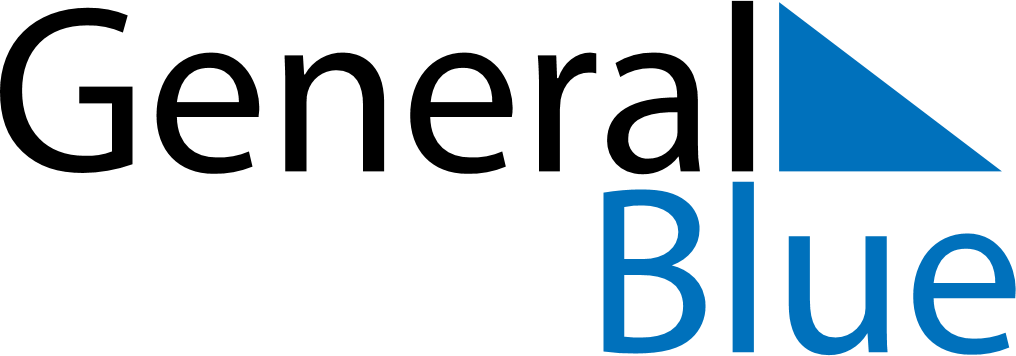 October 2024October 2024October 2024October 2024October 2024October 2024Kaerdla, Hiiumaa, EstoniaKaerdla, Hiiumaa, EstoniaKaerdla, Hiiumaa, EstoniaKaerdla, Hiiumaa, EstoniaKaerdla, Hiiumaa, EstoniaKaerdla, Hiiumaa, EstoniaSunday Monday Tuesday Wednesday Thursday Friday Saturday 1 2 3 4 5 Sunrise: 7:34 AM Sunset: 7:03 PM Daylight: 11 hours and 29 minutes. Sunrise: 7:36 AM Sunset: 7:00 PM Daylight: 11 hours and 23 minutes. Sunrise: 7:38 AM Sunset: 6:57 PM Daylight: 11 hours and 18 minutes. Sunrise: 7:41 AM Sunset: 6:54 PM Daylight: 11 hours and 13 minutes. Sunrise: 7:43 AM Sunset: 6:51 PM Daylight: 11 hours and 8 minutes. 6 7 8 9 10 11 12 Sunrise: 7:45 AM Sunset: 6:48 PM Daylight: 11 hours and 3 minutes. Sunrise: 7:47 AM Sunset: 6:45 PM Daylight: 10 hours and 57 minutes. Sunrise: 7:50 AM Sunset: 6:42 PM Daylight: 10 hours and 52 minutes. Sunrise: 7:52 AM Sunset: 6:40 PM Daylight: 10 hours and 47 minutes. Sunrise: 7:54 AM Sunset: 6:37 PM Daylight: 10 hours and 42 minutes. Sunrise: 7:57 AM Sunset: 6:34 PM Daylight: 10 hours and 37 minutes. Sunrise: 7:59 AM Sunset: 6:31 PM Daylight: 10 hours and 32 minutes. 13 14 15 16 17 18 19 Sunrise: 8:01 AM Sunset: 6:28 PM Daylight: 10 hours and 26 minutes. Sunrise: 8:04 AM Sunset: 6:25 PM Daylight: 10 hours and 21 minutes. Sunrise: 8:06 AM Sunset: 6:23 PM Daylight: 10 hours and 16 minutes. Sunrise: 8:08 AM Sunset: 6:20 PM Daylight: 10 hours and 11 minutes. Sunrise: 8:11 AM Sunset: 6:17 PM Daylight: 10 hours and 6 minutes. Sunrise: 8:13 AM Sunset: 6:14 PM Daylight: 10 hours and 1 minute. Sunrise: 8:15 AM Sunset: 6:11 PM Daylight: 9 hours and 56 minutes. 20 21 22 23 24 25 26 Sunrise: 8:18 AM Sunset: 6:09 PM Daylight: 9 hours and 50 minutes. Sunrise: 8:20 AM Sunset: 6:06 PM Daylight: 9 hours and 45 minutes. Sunrise: 8:23 AM Sunset: 6:03 PM Daylight: 9 hours and 40 minutes. Sunrise: 8:25 AM Sunset: 6:01 PM Daylight: 9 hours and 35 minutes. Sunrise: 8:27 AM Sunset: 5:58 PM Daylight: 9 hours and 30 minutes. Sunrise: 8:30 AM Sunset: 5:55 PM Daylight: 9 hours and 25 minutes. Sunrise: 8:32 AM Sunset: 5:53 PM Daylight: 9 hours and 20 minutes. 27 28 29 30 31 Sunrise: 7:35 AM Sunset: 4:50 PM Daylight: 9 hours and 15 minutes. Sunrise: 7:37 AM Sunset: 4:47 PM Daylight: 9 hours and 10 minutes. Sunrise: 7:39 AM Sunset: 4:45 PM Daylight: 9 hours and 5 minutes. Sunrise: 7:42 AM Sunset: 4:42 PM Daylight: 9 hours and 0 minutes. Sunrise: 7:44 AM Sunset: 4:40 PM Daylight: 8 hours and 55 minutes. 